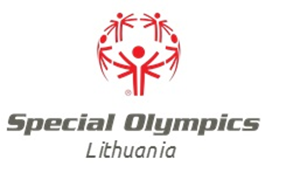 PATVIRTINTA     LSOK nacionalinės        programos direktorėDaiva Dabrilienė              2022-11-25LSOK  JUNGTINIO (DVEJETŲ) STALO TENISO TURNYRO NUOSTATAI1.Tikslas ir uždaviniaiSudominti sutrikusio intelekto asmenis stalo tenisu, kaip  sporto šaka, stiprinančia  sveikatą.Propaguoti stalo tenisą kolektyvuose, bendruomenėse ir  šeimose.Varžybomis išsiaiškinti pajėgiuosius, nustatyti nugalėtojus atskiruose lygiuose, pagerbti kiekvieną dalyvį besistengiantį  įveikti savo negalią.2.Turnyro dalyviaiVaržybose gali dalyvauti visi sutrikusio  intelekto  asmenys, priklausantys SO klubams ir kitoms visuomeninėms organizacijoms, specialiųjų mokyklų mokiniai, socialinės globos  įstaigų  gyventojai.Kartu   žaidžia  partneriai (darbuotojai, šeimos nariai, veteranai, bendruomenės  nariai). 3. Turnyro programaVyks dvejetų turnyrai.Mišrioje dvejetų  poroje  žaidžia vienas atletas ir vienas partneris (atletas vaikinas ir partnerė moteris kita pora - viena atletė ir partneris vyras). Nesant partneriui poroje gali žaisti du atletai. Varžybos  vykdomos A, B ,C,D lygiuose. Varžybos vyksta kiekviename lygyje rato sistema, nustatant visas vietas.4. Turnyro organizavimas, vieta ir laikasVaržybas organizuoja, vykdo LSOK ir Radviliškio technologijų ir verslo mokymo centras.Varžybų vieta - Radviliškio technologijų ir verslo mokymo centras - adresu Gedimino - 81.Varžybų data: 2022 m. gruodžio 13 d. 10.30 val. Registracija - 10 val.  5.Nugalėtojų apdovanojimasDalyviai, užėmę prizines vietas apdovanojami medaliais. 6.ParaiškosAtvykstant į varžybas, turėti vardinę paraišką su gydytojo leidimu. Apie dalyvavimą varžybose pranešti  iki gruodžio 10 d. kūno kultūros mokytojai S. Bartkuvienei tel.867786741 arba el. paštu - stefabartkuviene@gmail.com7.Priėmimas                     Kelionės išlaidas apmoka LSOK pagal pateiktas sąskaitas faktūras, kuro čekius. Maitinimas numatomas.             